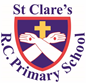 What a wonderful array of words we had this week to celebrate World Book Day. The children came dressed as words and demonstrated some very creative ways to describe their chosen word. Please see our website for some photographs from the day. They will be put on our English page https://www.st-clares.manchester.sch.uk/curriculum/english This week, in Nursery the children attended forest school for the first time. They had a fabulous time making dens and houses and searching for insects in their home-made pond. Reception have been labelling plants and learning the function of each part. As part of their history topic, Year 1 have been comparing schools in the past to the present. In maths, Year 2 have been using rulers to measure in centimetres. As part of their art topic, Year 3 have been blending paints to match the shades used by Monet in his artwork. Year 4 have been using the I-pads to research different habitats in science. Year 5 have been mixing paints to find the right shade and tone to represent the planets in art. In English, Year 6 have researched the features of holiday brochures which led to them writing their own. A small group of our musicians attended a concert by the Halle orchestra this week at the Bridgewater Hall. They behaved impeccably and were inspired by what they saw and heard.Catholic School InspectionThis week we received our inspection report from the diocese. We were graded good overall with two out of the three areas judged to be outstanding. We are immensely proud of the report as it recognises all the hard work that goes on in school, the wonderful pupils we have the pleasure to teach and the whole St Clare’s community who work together to ensure the best outcomes for our pupils. We know that St Clare’s is a special place – now others do too. You should have received a copy of the report. It is also available to read on the school website. https://st-clares.manchester.sch.uk/our-school/essential-information/school-evaluation Assembly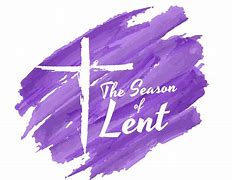 Class 2O and 4H led our assemblies this week. They focused on Palm Sunday which marks the start of Holy Week. They pointed out how the cheering of the crowd on Palm Sunday would change to jeering when Jesus was arrested. The children led the assemblies confidently and enthusiastically. They were amazing. Thank you to everyone who came to join us.RDM and 3F class assembliesOn Monday at 9.05am 3F will host their class assembly, followed by RDM at 2.40pm. Parents and carers are most welcome to join us.Creation WalksDuring Lent we are invited to pray more. As parents, you will be invited into school to share a Creation Walk with and led by your children. During this walk, we will pray and reflect on three areas: our wonderful world; those people in the world who experience problems – hunger, sickness, homelessness; and caring for our world. We will notify you of the dates. Thank you to everyone who has joined us so far.Acts of kindnessLent is a very important season in our liturgical year. The children brought home a calendar for Lent which suggests different acts that they can complete. They reflect the three main foci for us – to pray more, to fast / go without something / do something extra and support those in need.Each child has been given a sheet and if they complete 20 acts of kindness or 20 of the activities on the calendar, they will receive a small cross badge at the end of the season. There should be a separate action for each day. The cross will reflect the fact that they have been following in Jesus’s footsteps. The sheet will be signed by you to detail what your child has done and returned to school prior to the Easter holidays. We have given out our first 4 crosses this week to Maria Ire, Ella and Tianna.St. Joseph’s PennyChildren have been given St Joseph Penny boxes for them to fill during Lent and return when we finish for Easter. The money goes to CARITAS.Francis HouseThe crème egg chicks have arrived! They are on sale in the school playground or from the main office in aid of Francis House. They cost £2 each. Thank you for your generosity so far.Morning PrayersOur school chapel is open every Tuesday morning from 8.30 -9.00am for parents (and children) to come into school for some private prayer, some time alone with God or quiet reflection. Pupil certificatesHeadteacher’s awards:Caritas AwardThe Caritas is awarded each week in recognition of someone in school who has shown kindness to others by putting love into action. The award this week goes to Same in 5G for prioritising helping people and always putting others before himself – just like Christ! AttendanceThis week our whole school attendance is 96.4% which is an improvement on last week. Thank you!  The best class this week is 5W with an amazing 100%. They will be rewarded with an own clothes day next Friday. Well done 5W!Prayer gardenOur Prayer garden in the key stage 2 building is going to be re-vamped next week. The children have contributed their ideas to the new design. We can’t wait to see the transformation – just in time for the good weather when we can take our praying outdoors. The following week, a brand new prayer garden will be installed in the Key Stage 1 outdoor area, so that our younger pupils can use the outdoor space to offer prayers to God.SupportAs a school we are here for both your children and your family. If you are experiencing any difficulties or have any anxieties, please get in touch with Mrs Sylvester for a private conversation. Her email address is c.sylvester@st-clares.manchester.sch.uk or you can ring the school number or message via the school app. If we are unable to help you, we may be able to refer you to somebody who can.SafeguardingSafeguarding children is everyone’s responsibility. If you have any concerns regarding the safety of a child, please report it. You are able to refer concerns directly or you can contact one of the Designated Safeguarding Leads in school. Please see the poster below for more details.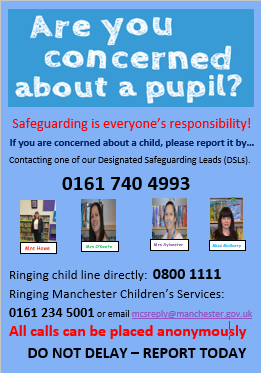 Thank you for your support this week,Mrs HoweUpcoming dates:Sunday 10th March – Family Mass 10.30amSaturday 16th March – Sacramental Programme DayWednesday 20th March – parents eveningWednesday 20th and Thursday 21st –Reconciliation Wednesday 27th March – finish for EasterPupil of the weekAchievement NIsabella for regularly telling us about her experiences at home and for always being a positive contribution to the class. Chukwu for building an amazing house whilst at forest school.RDMBlake for fantastic listening and joining in during carpet sessionsFlorence for fantastic RE workRSBilly-Jo for super tidying up all week!Ayden for great work in Maths this week when learning about 9 & 10.Y1DVictor for being ready to learn all week and making an extra effort to make good choices. Macey for writing a nice opening to our Jack and the baked beanstalk story. Y1GKrystale for being a kind and helpful member of 1G, this week and always. Leonardo for super sentences about Jack and the baked beanstalk. Y2CFabian for always trying his hardest in his workDawid for super sentences in EnglishY2OJaxon for always trying to be ready for every lesson and following our school rulesEmiley for wonderful writing this week in english. Y3FNylah for being a wonderful example to the rest of her peersAlexander D for doing some brilliant fraction work in maths this weekY3HMadeline, for wonderful recall of the 3 steps of Sacrament.Denver for wonderful handwriting.Y4HJoakim, for always behaving perfectly and having lovely manners.Lily, for making a huge effort with her maths. Well done!Y4SPhaedra for a fantastic week and showing a brilliant attitude to learning.Ludiana for putting 100% effort into her writing and showing a fantastic improvement in her work.Y5GGeorge for an excellent attitude to learning and even doing extra learning at home!Kyle for writing an exciting narrative about Space. Y5WSam for always being on task and producing fantastic work.Daniella for a fantastic piece of work on Mars for Mars day.Y6KThe whole of 6K, for an amazing class effort for World Book Day!Dennan for some brilliant travel brochure writing this week!Y6SJacob W for showing kindness and compassion to a friend in class. Rowan for his amazing efforts made to improve his handwriting.